Website Update form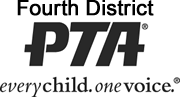 www.fourthdistrictpta.org Please update the website pages listed.  Use one form for each page.  Webpage URL: Changes to be made: *Please send the titles and wording exactly as you want it printed on the website.  Would you like to use a graphic or photo? Download here 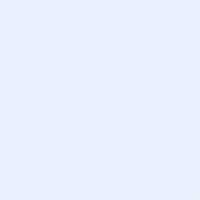 Date to post to website—click on dropdown calendar:   Date post to be removed from the website—click on dropdown calendar:  Fill out this electronic for and email it to webmaster@fourthdistrictpta.org 